тема урока: Единица площади – квадратный метрСодержание взаимодействия педагога и учащихся.УчительСемернина Наталья ВладимировнаКласс3Цель деятельности 
учителяСпособствовать развитию умений записывать единицы площади, находить площадь заданного  объекта, соблюдать порядок выполнения действий в числовых выражениях со скобками и без скобок, решать задачи на кратное сравнениеТип урокаОткрытие новых знаний и способов действийПланируемые 
образовательные 
результатыПредметные (объем освоения и уровень владения компетенциями): познакомятся с новой единицей площади – квадратным метром, его условным обозначением; научатся записывать единицы площади, решать геометрические задачи, задачи на кратное сравнение, соблюдать порядок выполнения действий в числовых выражениях.Метапредметные : овладеют умениями понимать учебную задачу урока, отвечать на вопросы, обобщать собственные представления; научатся слушать собеседника и вести диалог, оценивать свои достижения на уроке, пользоваться учебником.Личностные: формирование положительного отношения к учению,  уважительного  отношения к собеседнику.методы и формы 
обученияМетоды: словесный, наглядный, практический, проблемный, частично-поисковый, Формы: фронтальная, индивидуальная, работа в парах.Образовательные 
ресурсыМатематика. 3–4 классы: поурочные планы по программе «Школа России». Волгоград: Учитель, 2012. 1 электрон. опт. диск (CD-ROM)М.И. Моро Математика. Учебник для 3-го класса. Часть 1. Стр. 70 -71, рабочая тетрадь стр 52.Оборудование Экран, компьютер, проектор, раздаточный материал.Основные понятия и терминыЕдиница площади – квадратный метр; условное обозначение (м2)Этапы 
урокаДеятельность учителяДеятельность 
учащихсяФормируемые умения 
(универсальные 
учебные действия)I. Мотивация 
(самоопределение) 
к учебной деятельностиПриветствует учащихся.- Приготовились учиться.Ни минутки не лениться,Не скучать, не отвлекаться,А стараться и стараться. Я вижу, что настроение у вас хорошее.Откройте тетради и запишите сегодняшнее число.Слушают учителя. 
Демонстрируют готовность к уроку, организуют рабочее местоДети демонстрируют своё настроение .К – планируют учебное сотрудничество с учителем и сверстниками.Л – понимают значение знаний для человека; имеют желание учиться; проявляют интерес к изучаемому предметуII. Актуализация знанийСегодня на уроке мы будем работать с единицами площади. Кто вспомнит, какие единицы площади мы уже свами изучили?(квадратные сантиметры, дециметры).Устный счёт.2. Работа в парах. Итак, я приготовила вам загадку. Посмотрите на экран и расшифруйте на доске фразу. Кто знает отгадку? -Молодцы.Слайд1.1. Расшифруйте и отгадайте загадку.,Слайд 4.Проверьте ответ. У кого всё правильно поднимите руку!-Молодцы, все! 2. Задание.-на партах у вас  лежат карточки с заданием 2.Найти периметр и площадь прямоугольников.Вспомним, что обозначает буква Слайд 3.а- длина,б-ширина.Как найти периметр? Повторили хором.Как найти площадь? Повторили хором.Выполнили карточки и передали мне на стол.Слайд 6.3.Задание.Слайд 7.Открываем тетрадь и записываем._К доске выходит….– Переведите:        1см= 10мм         1дм= 10см        1м= 10дм        1м= 100см- Если вы считаете что он выполнил правильно поднимите руку.Слайд 8. 4.Задание Слайд 9.1 рядНачертите прямоугольник со сторонами 2 и 4 см.2 рядНачертите прямоугольник со сторонами 3 и 4 см3 рядНачертите прямоугольник со сторонами 5 и 1 смНайдите площадь своих прямоугольников.1 ряд -88 см.кв. Если у вас так же поднимите руку!2 ряд -12 см.кв. Если у вас так же поднимите руку!3 ряд – 5 см.кв. Если у вас так же поднимите руку!Расшифровывают и отгадывают загадку.(Осина.)Выполняют задание.П – осуществляют обобщение, классификацию, извлечение 
необходимой информации из текстов; используют знаково-символические средства; осознанно и произвольно строят речевые высказывания; подводят под понятие.Р – планируют свои действия в соответствии с поставленной учебной задачей.К – применяют изученные правила общения; осваивают навыки сотрудничества 
в учебной деятельности.Л – осознают свои 
возможности в учении; способны адекватно рассуждать 
о причинах своего успеха или неуспеха в учении, связывая успехи с усилиями, 
трудолюбиемУстный счёт.2. Работа в парах. Итак, я приготовила вам загадку. Посмотрите на экран и расшифруйте на доске фразу. Кто знает отгадку? -Молодцы.Слайд1.1. Расшифруйте и отгадайте загадку.,Слайд 4.Проверьте ответ. У кого всё правильно поднимите руку!-Молодцы, все! 2. Задание.-на партах у вас  лежат карточки с заданием 2.Найти периметр и площадь прямоугольников.Вспомним, что обозначает буква Слайд 3.а- длина,б-ширина.Как найти периметр? Повторили хором.Как найти площадь? Повторили хором.Выполнили карточки и передали мне на стол.Слайд 6.3.Задание.Слайд 7.Открываем тетрадь и записываем._К доске выходит….– Переведите:        1см= 10мм         1дм= 10см        1м= 10дм        1м= 100см- Если вы считаете что он выполнил правильно поднимите руку.Слайд 8. 4.Задание Слайд 9.1 рядНачертите прямоугольник со сторонами 2 и 4 см.2 рядНачертите прямоугольник со сторонами 3 и 4 см3 рядНачертите прямоугольник со сторонами 5 и 1 смНайдите площадь своих прямоугольников.1 ряд -88 см.кв. Если у вас так же поднимите руку!2 ряд -12 см.кв. Если у вас так же поднимите руку!3 ряд – 5 см.кв. Если у вас так же поднимите руку!Выполняют задание.Записывают в тетрадь. Сантиметром.В квадратных сантиметрах.Квадрат со стороной 1 смП – осуществляют обобщение, классификацию, извлечение 
необходимой информации из текстов; используют знаково-символические средства; осознанно и произвольно строят речевые высказывания; подводят под понятие.Р – планируют свои действия в соответствии с поставленной учебной задачей.К – применяют изученные правила общения; осваивают навыки сотрудничества 
в учебной деятельности.Л – осознают свои 
возможности в учении; способны адекватно рассуждать 
о причинах своего успеха или неуспеха в учении, связывая успехи с усилиями, 
трудолюбиемIII. Изучение нового материала-Какой единицей измерения длины  пользовались? В чем измеряли площадь? Что такое кв. см? (Квадрат со стороной 1 см) (Прикрепляет  модель квадрата на доску) - С какой единицей площади мы с вами ещё знакомы? Что такое кв. дм? (Прикрепляет  фигуру на доску) Слайд 10.- А сейчас, кто поможет мне найти площадь доски?  (Вызывает 2 учащихся)- В чем затруднение? Почему не получается? -Предлагайте решения (приём «Мозговой штурм») - Какой единицей измерения длины будем пользоваться? (м). В чем измерим площадь?- Сформулируйте тему урока.  Тема нашего урока? (на доске) «Единица площади – квадратный метр». - Найдем площадь маркерной доски.  Зачем нужна такая мерка?А вам она сегодня пригодиться?- Вспомните, сколько дм в 1 м? ( в 1 м =10 дм)-А сейчас подсчитайте, сколько  дм² в 1 м² (Модель квадратного метра)Нарисуем квадрат и подпишем стороны.каждая сторона по 10 дм.Запишем:  S = 10 х10                    S= 100 дм²   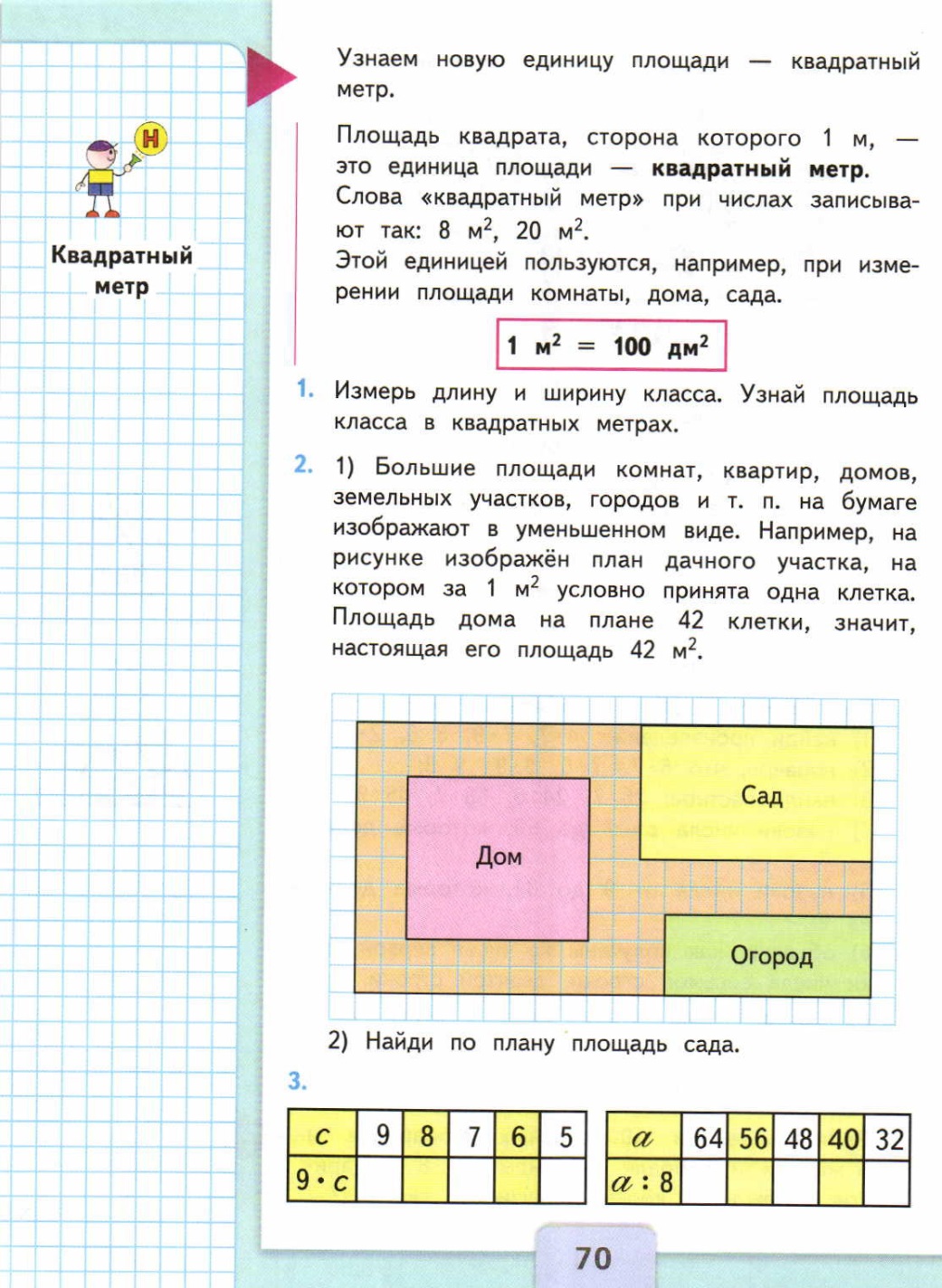 Слайд11.Физкультминутка.– Откройте учебник на с. 70, прочитайте вводную статью.Выполняют задание.Записывают в тетрадь. Сантиметром.В квадратных сантиметрах.Квадрат со стороной 1 смП – осуществляют обобщение, классификацию, извлечение 
необходимой информации из текстов; используют знаково-символические средства; осознанно и произвольно строят речевые высказывания; подводят под понятие.Р – планируют свои действия в соответствии с поставленной учебной задачей.К – применяют изученные правила общения; осваивают навыки сотрудничества 
в учебной деятельности.Л – осознают свои 
возможности в учении; способны адекватно рассуждать 
о причинах своего успеха или неуспеха в учении, связывая успехи с усилиями, 
трудолюбиемIII. Изучение нового материала-Какой единицей измерения длины  пользовались? В чем измеряли площадь? Что такое кв. см? (Квадрат со стороной 1 см) (Прикрепляет  модель квадрата на доску) - С какой единицей площади мы с вами ещё знакомы? Что такое кв. дм? (Прикрепляет  фигуру на доску) Слайд 10.- А сейчас, кто поможет мне найти площадь доски?  (Вызывает 2 учащихся)- В чем затруднение? Почему не получается? -Предлагайте решения (приём «Мозговой штурм») - Какой единицей измерения длины будем пользоваться? (м). В чем измерим площадь?- Сформулируйте тему урока.  Тема нашего урока? (на доске) «Единица площади – квадратный метр». - Найдем площадь маркерной доски.  Зачем нужна такая мерка?А вам она сегодня пригодиться?- Вспомните, сколько дм в 1 м? ( в 1 м =10 дм)-А сейчас подсчитайте, сколько  дм² в 1 м² (Модель квадратного метра)Нарисуем квадрат и подпишем стороны.каждая сторона по 10 дм.Запишем:  S = 10 х10                    S= 100 дм²   Слайд11.Физкультминутка.– Откройте учебник на с. 70, прочитайте вводную статью.Квадратный дециметр. (Квадрат со стороной 1 дм)Дети пишут в тетради.Очень долго, неудобно, маленькая мерка. Ответы детей.Нужна другая мерка. 1 квадратный метр.Квадратный метр.Познакомиться с новой единицей измерения площади.Ответы детей.Измеряют длину и ширину доски, после чего вычисляют площадь.Измерять площади больших предметов, напр. дом, огород, сад и т.д.1м=10дм1м2= 10дмх10дмДети записывают в тетрадь.Читают вводную статью в учебнике.П – осуществляют обобщение, классификацию, извлечение 
необходимой информации из текстов; используют знаково-символические средства; осознанно и произвольно строят речевые высказывания; подводят под понятие.Р – планируют свои действия в соответствии с поставленной учебной задачей.К – применяют изученные правила общения; осваивают навыки сотрудничества 
в учебной деятельности.Л – осознают свои 
возможности в учении; способны адекватно рассуждать 
о причинах своего успеха или неуспеха в учении, связывая успехи с усилиями, 
трудолюбиемIV. Закрепление изученного мате-
риала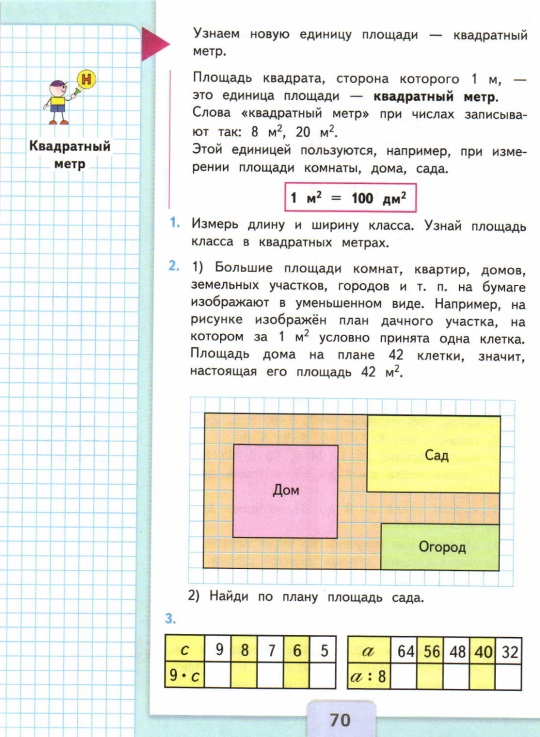 П – осуществляют обобщение, классификацию, извлечение 
необходимой информации из текстов; используют знаково-символические средства; осознанно и произвольно строят речевые высказывания; подводят под понятие.Р – планируют свои действия в соответствии с поставленной учебной задачей.К – применяют изученные правила общения; осваивают навыки сотрудничества 
в учебной деятельности.Л – осознают свои 
возможности в учении; способны адекватно рассуждать 
о причинах своего успеха или неуспеха в учении, связывая успехи с усилиями, 
трудолюбиемIV. Закрепление изученного мате-
риала№ 2 (под руководством учителя).Слайд 12.S = 5 · 9 = 45 (м2)S = 3 · 8 = 24 (м2)По плану находят площадь сада, площадь огорода.П – осуществляют обобщение, классификацию, извлечение 
необходимой информации из текстов; используют знаково-символические средства; осознанно и произвольно строят речевые высказывания; подводят под понятие.Р – планируют свои действия в соответствии с поставленной учебной задачей.К – применяют изученные правила общения; осваивают навыки сотрудничества 
в учебной деятельности.Л – осознают свои 
возможности в учении; способны адекватно рассуждать 
о причинах своего успеха или неуспеха в учении, связывая успехи с усилиями, 
трудолюбиемIV. Закрепление изученного мате-
риалаП – осуществляют обобщение, классификацию, извлечение 
необходимой информации из текстов; используют знаково-символические средства; осознанно и произвольно строят речевые высказывания; подводят под понятие.Р – планируют свои действия в соответствии с поставленной учебной задачей.К – применяют изученные правила общения; осваивают навыки сотрудничества 
в учебной деятельности.Л – осознают свои 
возможности в учении; способны адекватно рассуждать 
о причинах своего успеха или неуспеха в учении, связывая успехи с усилиями, 
трудолюбиемV. Практическая деятельность№ 3 (1).Отвечают по цепочке.П – осуществляют 
логические действия; используют знаково-символические средства; моделируют и преобразуют модели разных типов (схемы, 
знаки и т. д.).Р – осуществляют 
контроль, коррекцию, волевую саморегуляцию при возникновении затруднений.К – выражают свои мысли с достаточной полнотой и точностью; используют критерии для обоснования своего сужденияV. Практическая деятельность№ 4П – осуществляют 
логические действия; используют знаково-символические средства; моделируют и преобразуют модели разных типов (схемы, 
знаки и т. д.).Р – осуществляют 
контроль, коррекцию, волевую саморегуляцию при возникновении затруднений.К – выражают свои мысли с достаточной полнотой и точностью; используют критерии для обоснования своего сужденияV. Практическая деятельностьВыполните задание № 4.на доске цепочкой.Решают примеры у доски цепочкой.П – осуществляют 
логические действия; используют знаково-символические средства; моделируют и преобразуют модели разных типов (схемы, 
знаки и т. д.).Р – осуществляют 
контроль, коррекцию, волевую саморегуляцию при возникновении затруднений.К – выражают свои мысли с достаточной полнотой и точностью; используют критерии для обоснования своего сужденияV. Практическая деятельностьВыполняют задания,взаимопроверка.П – осуществляют 
логические действия; используют знаково-символические средства; моделируют и преобразуют модели разных типов (схемы, 
знаки и т. д.).Р – осуществляют 
контроль, коррекцию, волевую саморегуляцию при возникновении затруднений.К – выражают свои мысли с достаточной полнотой и точностью; используют критерии для обоснования своего сужденияVI. Домашнее заданиеИзмерить площадь своей комнаты.Если возникнет желание, можете измерить площадь всего своего дома. Слайд 13.Задают уточняющие вопросыР – принимают и сохраняют цели и задачи учебной деятельностиVII. Итоги урока. Рефлексия деятель-
ности-Как можно назвать единицу площади, которая равна площади квадрата со стороной 1 м? – Был ли понятен материал урока?– Остались ли вы довольны своей 
работой? Почему?-покажите лайк или дизлайк.Всем спасибо! Урок окончен.Отвечают на вопросы(Квадратный метр.)П – ориентируются в своей системе знаний.Р – оценивают собственную деятельность на уроке.Л – проявляют интерес к предметуa6см5см1см12см9см10смb5см9см20см2см9см4смP     Sa6см5см1см12см9см10смb5см9см20см2см9см4смPSa6см5см1см12см9см10смb5см9см20см2см9см4смPSa6см5см1см12см9см10смb5см9см20см2см9см4смPS